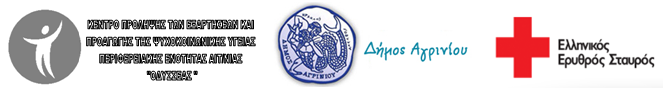 ΑΙΤΗΣΗ ΣΥΜΜΕΤΟΧΗΣ ΣΤΗΝ ΕΚΠΑΙΔΕΥΣΗ ΕΘΕΛΟΝΤΩΝ«δουλεύοντας μ’ εμένα για την κοινότητα»ΤΡΙΗΜΕΡΟ 28, 29 & 30 ΝΟΕΜΒΡΙΟΥ 2016ΕΠΩΝΥΜΟ__________________ΟΝΟΜΑ_________________ΕΠΑΓΓΕΛΜΑ_________________ΔΙΕΥΘΥΝΣΗ ΚΑΤΟΙΚΙΑΣ_________________________ΤΗΛ.ΚΑΤΟΙΚΙΑΣ___________________ΚΙΝΗΤΟ____________________Ημερομηνία:_____________ Ο αιτών /Η αιτούσα                                                                                                               (Υπογραφή)